ПРИКАЗ №ЧОУ «Чудо-Центр»                                                                        01.09.2020г.Об утверждении стоимости обучения по программамДополнительного образования в ЧОУ «Чудо-Центр» на 2020-2021 уч.год     На основании Положения об оказании платных дополнительных образовательных услуг в ЧОУ «Чудо-Центр»ПРИКАЗЫВАЮ:Организовать группы дополнительного образования обучающихся по программе «Подготовка к школе» в объеме 32 занятий продолжительностью по 30 минут каждое.Утвердить по согласованию сторон стоимость обучения в размере 2800 руб. (две тысячи восемьсот руб.00 коп.) в месяц без НДС.Оплату услуг Заказчику производить ежемесячно:- за первый месяц – не позднее первого дня занятий текущего месяца;- за последующие месяцы – не позднее последнего дня занятий текущего месяца, предшествующего оплачиваемому.4. Расчеты производятся путем внесения наличных средств на расчетный счет ЧУО «Чудо-Центр».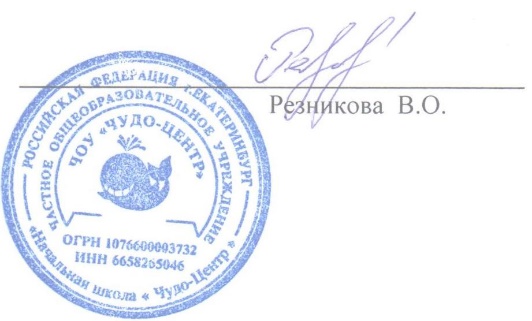 Директор ЧОУ «Чудо-Центр»                                         Резникова В.О.